LIONS ANNUAL 10k timed run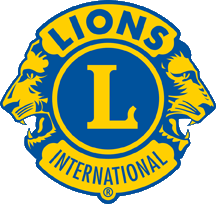 – Sunday 21 November 2021SPONSORSHIP FORMNOTE – SPONSORED RUNNERS NEED TO COMPLETE THIS FORM AND PRESENT IT AT CHECK-IN ON THE DAY – PLEASE PRINTMr   Mrs   Ms   Master   MissPLEASE SEE INFORMATION & RULES OF ENTRY ONLINEPay Money in at Check-In Desk or with Sponsorship Form to -Secretary. 52 Weatherbury Way, Dorchester . DT1 2EFNote – Lions now have a card reader for contactless payments if more convenientSponsorship Money to be Paid preferably on the day but before Tuesday 30 November - See Information and Rules of Entrywww.lionsdorchester.org.uk/eventsFollow us on our Facebook page LionsDorchesterInformation on this form may be stored electronically but will only be used for the purpose of The Lions Club of Dorchester & District.Forename:Surname:Address:Tel No:e-mail:Name & Address of Chosen Charity:Name & Address of Chosen Charity:Group Name (if running in Group):Group Name (if running in Group):Leader’s Name:Certified Completion.(by Lions)Signed:                                                                                                           Lions Club of Dorchester & DistrictNAME£pNAME£pGRAND TOTAL